Kommissorium for netværksgruppe under 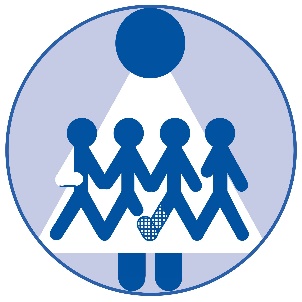 Fagligt Selskab for Ortopædkirurgiske SygeplejerskerFSOS AmputationspatienterUdarbejdet 7.5.2009Revideret 5.10.2023Baggrund – beskrivelse af gruppen:For at kunne oprette / opretholde en netværksgruppe, er det defineret at der skal være min. 6 tilmeldte, og at disse skal repræsentere in. 3 forskellige afdelinger / geografier i landet.I første omgang har netværksgruppen valgt at være åben for tilgang uden øvre grænse Formål med gruppens arbejde:• At højne kvaliteten af sygeplejen til amputationspatienter• At udvikle, udveksle og søge viden, informationer, erfaringer og ideer, som kan forbedre sygeplejen til amputationspatienter• Være et forum for erfaringsudveksling og gensidig sparring vedr. amputationspatienter• Udvikle samarbejdet med sygeplejersker med tilsvarende opgaver• Synliggøre indsatsområder inden for den ortopædkirurgiske sygepleje til amputationspatienterMedlemmer:• For at blive medlem af netværksgruppen skal man være medlem af FSOS.• For at blive medlem henvender man sig til netværksgruppens kontaktperson i FSOS eller netværksgruppens tovholder.• For at blive medlem forventes man at opfylde følgende krav:Være sygeplejerske inden for ortopædkirurgiHave særlig interesse for amputationspatienter og sygeplejen til disseVære ansat i stilling hvor arbejdet relaterer sig til amputationspatienterKan bidrage med engagement til netværksgruppenDeltage aktivt i netværksgruppenAktiviteter:• Der planlægges 2 årlige heldagsmøder.• Gruppen skriver referat fra hvert møde. Referentopgaven går på skift for 1 år ad gangen. Referat sendes via tovholder ud til deltagerne efter mødet til godkendelse med frist på 14 dage. Eventuelle kommentarer/ rettelser sendes til tovholder, som er ansvarlig for rettelser og distribuering af det godkendte referat + ny dagsorden til alle deltagere og til kontaktperson i FSOS, som lægger referatet på hjemmesiden.• Gruppens medlemmer mailer sammen mellem møderne, vedrørende igangværende aktiviteter.• Gruppen holder hinanden orienteret om relevante kurser, kongresser og symposier nationalt og internationalt.• Gruppen holder hinanden orienteret om relevante artikler eller anden litteratur.• Gruppen søger selv kontakt til afdelinger / geografier som ikke er repræsenteret i netværksgruppen, hvor målet er, at gøre den mest muligt landsdækkende (FSOS vil være behjælpelig med dette).• Gruppen samarbejder med andre tværfaglige selskaber om relevante emner for amputationspatienter.• Der vil ligeledes på hjemmesiden ses aktuelt emne for netværksgruppens arbejde.Økonomi:• Mødelokale kan lånes gratis på OUH, som indtil videre er fast mødested.• Transportudgifter dækkes af medlemmernes arbejdsplads.• Forplejning dækkes af medlemmerne selv. Samarbejde med bestyrelsen (FSOS):• Chelina Deleuran Evers er kontaktpersoner i FSOS. Kontaktpersonerne fra FSOS deltager som udgangspunkt ikke i netværksgruppens møder.• Der er mulighed for at henvende sig til bestyrelsens kontakt til udstillere, som vil være behjælpelig med at søge sponsorstøtte.Tovholder:• Tovholder er udpeget for 2 år ad gangen (ulige år).• Der vil årligt på det første ordinære møde blive taget stilling til evt. ændringer i kommissoriet, herunder om ny tovholder skal vælges.• Tovholder sørger for mødeindkaldelse (hurtigst muligt efter foregående møde), modtager tilmeldinger og afbud til møder, udsender dagsorden (udsendes 14 dage før mødet).• Tovholderen er endvidere netværksgruppens kontakt til FSOS.• Tovholder står også for at ajourføre liste over aktuelle medlemmer af netværksgruppen.• Endvidere vælges der en back-up person til tovholderfunktionen, der fungerer som sparring ved behov for ændringer i dagsordenen, mødetidspunkter, planlægning af mødet etc., er ordstyrer ved møderne. Hjælper endvidere med tovholderfunktionen omkring møderne i tilfælde af sygdom eller anden forhindring